Bulletin for Monday, May 7, 2018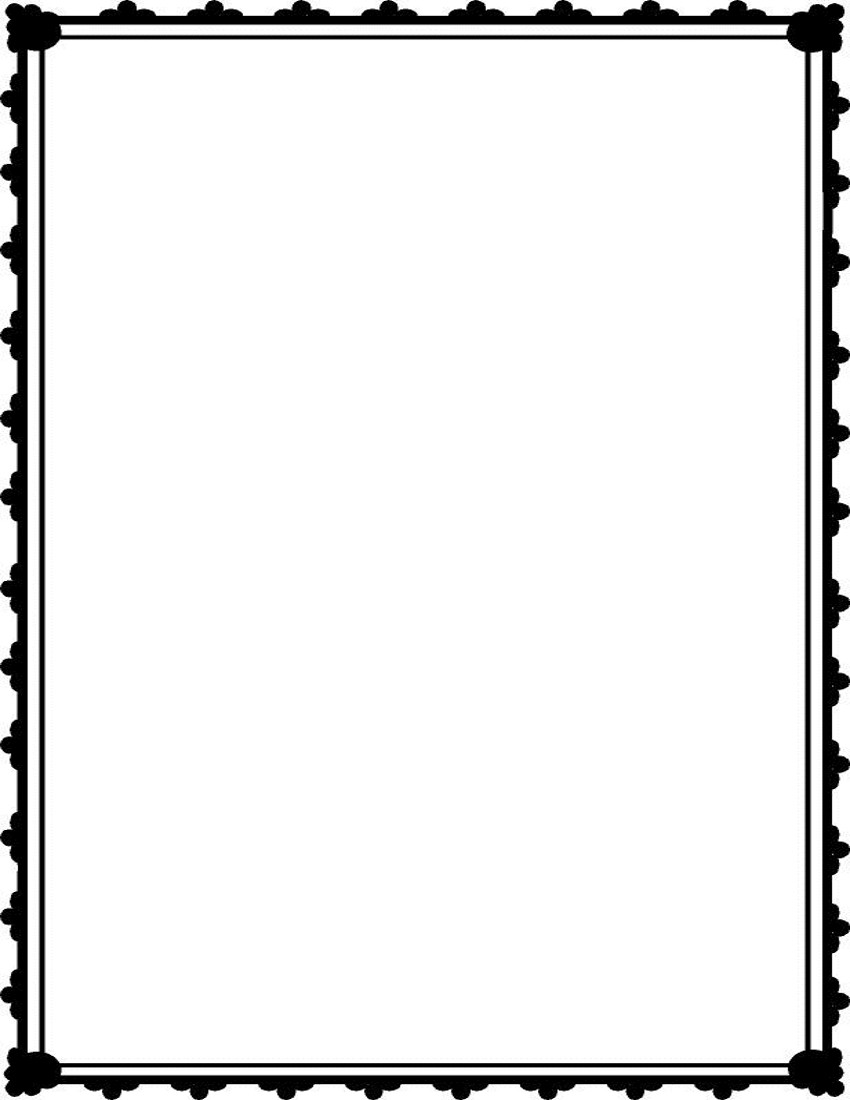 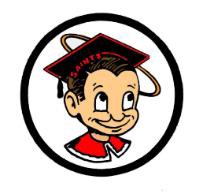 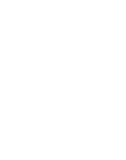 GENERALSeniors Appeals - this is your lucky day!  A final round of appeals has been added.  If you need an appeal pick up the form in Mr. Diaz office and turn it in no later than May 17th at 3:00 p.m.  Appeals will not be considered after that date and time.Attention AP students: AP tests begins TODAY!  Looking forward to a great testing season.  Thank you in advance for your hard work.Seniors, "Golden Gala" prom is May 27th.  Prom tickets are $60 and are all inclusive.  Pick up your permission forms at the business office. Get your ticket early, ticket prices go up to $80. on May 21st.  Your ticket includes FREE food, FREE photos, FREE desserts/candy and features Groove Factor Entertainment DJs.  See your class officers to find out how to submit your music requests.Seniors, remember to pick up your cap and gown from room 609, before school, at lunch, or after school this week.  Reminder to seniors interested in giving a speech, all required documents are due TODAY!  Come by room 609 for information  Attention OTCR Students:  Please report to room 235 at Lunch or After School on a daily basis until you have completed all of your OTCR courses. Failure to do so may affect your Graduation status.Attention, all freshmen and current Link Crew Leaders.  Please join us for our end-of-the-year celebration.  We are having a Pool Party Friday, May 11th from 3:00-5:00 PM at the SMHS swimming pool.  Bring your swim suit and towel and be a part of the fun.  CLUBSAttention Alpine Club students- there is a lunch time meeting on Tuesday for all students attending the Yosemite trip.Hey Saints, are you interested in Science and Engineering? Do you like participating in fun team activities and learning more about STEM? Then come and join SHPE, a new club on campus. SHPE stands for the Society of Hispanic Professional Engineers and is a new club in collaboration with Cal Poly's SHPE Chapter! Join us in Room 360 at lunch on Monday, May 14th for our first meeting! We hope to see you all there!SPORTSAll boys and girls interested in playing tennis next year, please join us in room 531 on Tuesday, May 15th right after school.All students who are interested in pursuing athletic training as a career are welcomed to come speak with Mr. Hestand in the Athletic Training Room on the south side of Wilson Gym (across from the pool).  Allan Hancock College is offering a new Athletic Training Student Orientation on Tuesday, May 15th at 4:00 pm. Please come speak with Mr. Hestand for more information.Any students who would like to participate in sports during the summer or next school year.  The first step to being a student-athlete is getting your sports physical. This year Dignity Health is offering free sports physicals to all students who are interested. They will be at the hospital on Thursdays during the month of May. For more information and to sign up please see either Mr. Hestand in the Athletic Training Room on the south side of the gym across from the swimming pool or Mr. Yamate in room 638.Attention all boys planning on trying out for spring & summer basketball, you MUST have your updated athletic physical completed by May 15th for our first day of tryouts. Please stop by coach Yamate’s room 638 before this Thursday during lunchtime to pick up a physical form and receive all of the details.                              Santa Maria High School - Go, Saints!